Eiropas Savienības Atveseļošanas un noturības mehānisma plāna 1. komponentes “Klimata pārmaiņas un vides ilgtspēja” 1.1. reformu un investīciju virziena “Emisiju samazināšana transporta sektorā” 1.1.1.r. reformas “Rīgas metropoles areāla transporta sistēmas zaļināšana” 1.1.1.2.i. investīcijas “Videi draudzīgi uzlabojumi Rīgas pilsētas sabiedriskā transporta sistēmā” 1.1.1.2.i.1. pasākuma (turpmāk – Pasākums)projekta informācijas iesniegšanas kārtībaI. Vispārīgie nosacījumiPar investīcijas īstenošanu atbildīgā nozares ministrija ir Satiksmes ministrija (turpmāk - Ministrija).Atbalsta sniedzējs ir Centrālā finanšu un līgumu aģentūra (turpmāk – Aģentūra).Investīcijā paredzētais finansējuma saņēmējs ir Rīgas pašvaldības sabiedrība ar ierobežotu atbildību “Rīgas satiksme” (turpmāk – finansējuma saņēmējs), kas investīcijas ietvaros īsteno projektu (turpmāk – projekts) un sniedz sabiedriskā transporta pakalpojumus, izmantojot autobusus, trolejbusus un sliežu sabiedrisko transportu, un ar kuru ir noslēgts sabiedriskā transporta pakalpojumu sniegšanas līgums, kas atbilst Eiropas Parlamenta un Padomes 2007. gada 23. oktobra Regulas Nr. 1370/2007 par sabiedriskā pasažieru transporta pakalpojumiem, izmantojot dzelzceļu un autoceļus, un ar ko atceļ Padomes Regulu (EEK) Nr. 1191/69 un Padomes Regulu (EEK) Nr. 1107/70, 4. pantā un 5. panta 2. punktā minētajiem nosacījumiem.Finansējuma saņēmējs iesniedz vienu projekta informāciju atbilstoši Noteikumu 5.punktā noteiktajam rādītājam un Noteikumu 6.punktā noteiktajam pieejamajam Atveseļošanas fonda finansējumam.II. Projekta informācijas sagatavošanas un iesniegšanas kārtībaFinansējuma saņēmējs projekta informāciju sagatavo un iesniedz Kohēzijas politikas fondu vadības informācijas sistēmas AF apakšsistēmā (turpmāk – KPVIS); saite uz projekta informācijas iesniegšanas vietni: https://projekti.cfla.gov.lv.Projekta informācija sastāv no šādām sastāvdaļām:Projekta informācijas veidlapa (turpmāk – PIV). PIV aizpildāma kā datu lauki KPVIS, ņemot vērā projekta informācijas veidlapas aizpildīšanas metodiku (turpmāk – PIV aizpildīšanas metodika). PIV aizpildīšanas metodika pievienota investīcijas projekta infromācijas iesniegšanas kārtības (turpmāk – iesniegšanas kārtība) 1.pielikumā.Izmaksu un ieguvumu analīze.PIV pielikumi:1.pielikums “Finansēšanas plāns”. Finansēšanas plāns (tāpat kā PIV) aizpildāms kā datu lauki KPVIS, ņemot vērā PIV aizpildīšanas metodiku.2.pielikums “Investīciju projekta budžeta kopsavilkums”. Investīciju projekta budžeta kopsavilkums (tāpat kā PIV) aizpildāms kā datu lauki KPVIS, ņemot vērā PIV aizpildīšanas metodiku.3.pielikums “Projekta īstenošanas laika grafiks”. Projekta īstenošanas laika grafiks jāpievieno KPVIS kā PIV pielikums.4.pielikums “Projekta risku izvērtējums”. Projekta risku izvērtējums jāpievieno KPVIS kā PIV pielikums.5.pielikums “Apliecinājums par dubultā finansējuma neesamību”. Apliecinājums jāpievieno KPVIS kā PIV pielikums.6.pielikums “Apliecinājums par informētību attiecībā uz interešu konflikta jautājumu regulējumu un to integrāciju iekšējās kontroles sistēmās”. Apliecinājums jāpievieno KPVIS kā PIV pielikums.7.pielikums “Projektā plānotās izmaksas sadalījumā pa gadiem”. Projektā plānotās izmaksas sadalījumā pa gadiem jāpievieno KPVIS kā PIV pielikums.Papildus augstākminētajiem PIV pielikumiem, finansējuma saņēmējs:pievieno apliecinājumus atbilstoši Noteikumu 44. un 45.punktam;var pievienot arī citus pielikumus, kurus uzskata par nepieciešamiem pilnvērtīgākas informācijas nodrošināšanai.Projekta informāciju sagatavo latviešu valodā. Ja kāda no PIV sadaļām vai kāds no pielikumiem ir citā valodā, pievieno Ministru kabineta 2000.gada 22.augusta noteikumu Nr. 291 “Kārtība, kādā apliecināmi dokumentu tulkojumi valsts valodā” noteiktajā kārtībā vai notariāli apliecinātu tulkojumu valsts valodā.Finansējuma saņēmējam pēc projekta informācijas iesniegšanas tiek nosūtīts sistēmas automātiski sagatavots e-pasts par projekta informācijas iesniegšanu.III. Cita informācijaJa projekta informācijas sagatavošanas gaitā finansējuma saņēmējam ir radušies jautājumi, aicinām sazināties ar Satiksmes ministrijas Investīciju departamenta Valsts autosatiksmes un pašvaldību infrastruktūras attīstības projektu nodaļas vecāko ekspertu Rūdolfu Kudļu (67 028 223, rudolfs.kudla@sam.gov.lv). Atbildes uz iesūtītajiem jautājumiem tiks nosūtītas elektroniski jautājuma uzdevējam.Tehniskais atbalsts par projekta informācijas aizpildīšanu KPVIS e-vidē tiek sniegts Aģentūras oficiālajā darba laikā, aizpildot sistēmas pieteikumu , rakstot uz vis@cfla.gov.lv vai zvanot uz 20003306. Atbildes uz uzdotajiem jautājumiem ir pieejamas Aģentūras tīmekļa vietnē.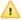 Aktuālā informācija par projekta informācijas iesniegšanas kārtību ir pieejama Ministrijas tīmekļa vietnes Atveseļošanas fonda apakšsadaļā par Pasākumu.Pielikumi:PIV aizpildīšanas metodika.Projekta īstenošanas laika grafiks (ceturkšņos).Projekta risku izvērtējums.Apliecinājums par dubultā finansējuma neesamību.Apliecinājums par informētību attiecībā uz interešu konflikta jautājumu regulējumu un to integrāciju iekšējās kontroles sistēmās.Projektā plānotās izmaksas sadalījumā pa gadiem.Investīcijas īstenošanu reglamentējošie Ministru kabineta noteikumiMinistru kabineta 2023. gada 9. maija noteikumi Nr. 237 “Eiropas Savienības Atveseļošanas un noturības mehānisma plāna 1. komponentes “Klimata pārmaiņas un vides ilgtspēja” 1.1. reformu un investīciju virziena “Emisiju samazināšana transporta sektorā” 1.1.1.r. reformas “Rīgas metropoles areāla transporta sistēmas zaļināšana” 1.1.1.2.i. investīcijas “Videi draudzīgi uzlabojumi Rīgas pilsētas sabiedriskā transporta sistēmā” 1.1.1.2.i.1. pasākuma īstenošanas noteikumi” (turpmāk – Noteikumi).Ministru kabineta 2023. gada 9. maija noteikumi Nr. 237 “Eiropas Savienības Atveseļošanas un noturības mehānisma plāna 1. komponentes “Klimata pārmaiņas un vides ilgtspēja” 1.1. reformu un investīciju virziena “Emisiju samazināšana transporta sektorā” 1.1.1.r. reformas “Rīgas metropoles areāla transporta sistēmas zaļināšana” 1.1.1.2.i. investīcijas “Videi draudzīgi uzlabojumi Rīgas pilsētas sabiedriskā transporta sistēmā” 1.1.1.2.i.1. pasākuma īstenošanas noteikumi” (turpmāk – Noteikumi).Ministru kabineta 2023. gada 9. maija noteikumi Nr. 237 “Eiropas Savienības Atveseļošanas un noturības mehānisma plāna 1. komponentes “Klimata pārmaiņas un vides ilgtspēja” 1.1. reformu un investīciju virziena “Emisiju samazināšana transporta sektorā” 1.1.1.r. reformas “Rīgas metropoles areāla transporta sistēmas zaļināšana” 1.1.1.2.i. investīcijas “Videi draudzīgi uzlabojumi Rīgas pilsētas sabiedriskā transporta sistēmā” 1.1.1.2.i.1. pasākuma īstenošanas noteikumi” (turpmāk – Noteikumi).Ministru kabineta 2023. gada 9. maija noteikumi Nr. 237 “Eiropas Savienības Atveseļošanas un noturības mehānisma plāna 1. komponentes “Klimata pārmaiņas un vides ilgtspēja” 1.1. reformu un investīciju virziena “Emisiju samazināšana transporta sektorā” 1.1.1.r. reformas “Rīgas metropoles areāla transporta sistēmas zaļināšana” 1.1.1.2.i. investīcijas “Videi draudzīgi uzlabojumi Rīgas pilsētas sabiedriskā transporta sistēmā” 1.1.1.2.i.1. pasākuma īstenošanas noteikumi” (turpmāk – Noteikumi).Projektu atlases īstenošanas veidsInvestīcijas īstenošanā ir ierobežots pretendentu loks.Investīcijas īstenošanā ir ierobežots pretendentu loks.Investīcijas īstenošanā ir ierobežots pretendentu loks.Investīcijas īstenošanā ir ierobežots pretendentu loks.Projekta informācijas iesniegšanas termiņšNo 2023.gada 19.jūnijalīdz2023.gada 21.augustam